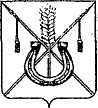 АДМИНИСТРАЦИЯ КОРЕНОВСКОГО ГОРОДСКОГО ПОСЕЛЕНИЯ КОРЕНОВСКОГО РАЙОНАПОСТАНОВЛЕНИЕот 30.01.2024 	   		                                     			  № 139г. Кореновск О внесении изменений в постановление администрацииКореновского городского поселения Кореновского районаот 01 ноября 2023 года № 1386 «Об утверждениимуниципальной программы Кореновского городскогопоселения Кореновского района «Реконструкция тепловыхсетей в городе Кореновске» на 2024-2026 годы»В соответствии с утвержденным приказом Министерства топливно-энергетического комплекса и жилищно-коммунального хозяйства Краснодарского края от 18 августа 2023 года № 422 «Об утверждении перечня муниципальных образований Краснодарского края для предоставления субсидий из бюджета Краснодарского края на софинансирование расходных обязательств муниципальных образований Краснодарского края по организации теплоснабжения населения (строительство (реконструкция, техническое перевооружение) объектов теплоснабжения населения (котельных, тепловых сетей, тепловых пунктов)) на 2024 год и плановый период                               2025-2026 годов», постановлением администрации Кореновского городского поселения Кореновского района от 19 декабря 2023 года № 1720 «Об утверждении Порядка принятия решения о разработке, формировании, реализации и оценке эффективности реализации муниципальных программ Кореновского городского поселения Кореновского района», администрация Кореновского городского поселения Кореновского района п о с т а н о в л я е т:1. Внести в постановление администрации Кореновского городского поселения от 01 ноября 2023 года № 1386 «Об утверждении муниципальной программы Кореновского городского поселения Кореновского района «Реконструкция тепловых сетей в городе Кореновске» на 2024-2026 годы» изменение:1.1 Приложение к постановлению изложить в новой редакции (прилагается).2. Финансово-экономическому отделу администрации Кореновского городского поселения Кореновского района (Пономаренко) предусмотреть финансирование расходов на реализацию указанной программы                                         в 2024-2026 году из бюджета Кореновского городского поселения Кореновского района.3. Общему отделу администрации Кореновского городского                        поселения Кореновского района (Козыренко) обеспечить размещение постановления на официальном сайте администрации Кореновского                  городского поселения Кореновского района в информационно-телекоммуникационной сети «Интернет».4. Постановление вступает в силу со дня его подписания.ГлаваКореновского городского поселенияКореновского района							          М.О. ШутылевМУНИЦИПАЛЬНАЯ программаКореновского городского поселения Кореновского района«Реконструкция тепловых сетей в городе Кореновске» на 2024-2026 годыПаспорт МУНИЦИПАЛЬНОЙ ПРОГРАММЫКореновского городского поселения Кореновского района «Реконструкция тепловых сетей в городе Кореновске» на 2024-2026 годыХарактеристика текущего состояния и прогноз развития соответствующей сферы реализации муниципальной программыВ настоящее время на территории Кореновского городского поселения Кореновского района значительная часть тепловых сетей находится в неудовлетворительном техническом состоянии. Износ муниципальных коммунальных сетей (сетей теплоснабжения) составляет 85 %, высокий уровень аварийности. В целях обеспечения населения города Кореновска качественными услугами по теплоснабжению, администрацией Кореновского городского поселения Кореновского района подготовлена муниципальная программа Кореновского городского поселения Кореновского района «Реконструкция тепловых сетей городе Кореновске» на 2024-2026 годы, которая включает мероприятия, направленные на реконструкцию тепловых сетей.В рамках Программы планируется реконструировать 0,284 км тепловой сети, которая является частью схемы теплоснабжения города Кореновска и осуществляет подачу тепла и горячего водоснабжения к жилым домам, социально-значимым объектам и общественно-деловым зданиям в кварталах, ограниченными улицами Щорса, Фрунзе, Комсомольская, Ленина.Поскольку площадка реконструируемого объекта тепловых сетей от котельной по ул. Щорса, 98 в городе Кореновске располагается на застроенной территории, она характеризуется высокой техногенной нагрузкой. Территория изменена инженерной деятельностью, связанной со строительством, проведением земляных работ при прокладывании подземных и надземных инженерных коммуникаций, посадкой деревьев, благоустройством территории.Реализация указанных мероприятий позволит сократить износ тепловых сетей, снизить риски возникновения аварийных ситуаций, а также уменьшить тепловые потери.Цели, задачи и целевые показатели сроки и этапы реализации муниципальной программыОсновной целью муниципальной программы «Реконструкция тепловых сетей в городе Кореновске» на 2024-2026 годы является создание условий для комфортного проживания населения. Устойчивое территориальное развитие Кореновского городского поселения Кореновского района посредством совершенствования системы теплоснабжения, комплексное решение проблемы развития жилищной сферы, создания условий, обеспечивающих доступность жилья для граждан Российской Федерации. Формирование сети теплоснабжения на территории Кореновского городского поселения Кореновского района, соответствующей потребностям населения и экономики поселения.Основные задачи муниципальной программы направление на повышение надежности систем теплоснабжения социально значимых учреждений и многоквартирных домов Кореновского городского поселения Кореновского района, обеспечение бесперебойного теплоснабжения потребителей Кореновского городского поселения Кореновского района, реконструкции технически устаревших тепловых сетей, снижение затрат на производство тепловой энергии. Реализация Программы позволит решить важнейшие социально-экономические задачи: реконструировать 0,284 км тепловых сетей;улучшить теплоснабжение социально значимых объектов, квартир жителей, проживающих в микрорайоне многоэтажной застройки с населением более 12,5 тыс. человек, что составит 28,7% от общего числа населения города Кореновска;в результате ремонта теплотрассы снизятся потери тепла, что позволит улучшить качество подаваемого тепла и комфортность проживания населения;экономия энергетических ресурсов, внедрение энергосберегающих технологий, в следствии уменьшение расходов граждан на оплату коммунальных услуг и уменьшение количества тепловых потерь.Целевые показатели муниципальной программы                                                                                                          ТаблицаСрок реализации программы: 2024-2026 годы. Этапы реализации муниципальной программы не предусмотреныПеречень основных мероприятий муниципальной программы «Реконструкция тепловых сетей городе Кореновске» на 2024-2026 годыОбоснование ресурсного обеспечения муниципальной программыФинансирование муниципальной программы осуществляются за счет средств бюджета Кореновского городского поселения Кореновского района при привлечении средств из краевого бюджета на условиях софинансирования.Структура финансирования муниципальной программы(тыс. рублей)Объем софинансирования из краевого бюджета выделяется в рамках реализации государственной программой Краснодарского края «Развитие топливно-энергетического комплекса».5. Прогноз сводных показателей муниципальных заданий по этапам реализации муниципальной программы.Муниципальные задания на оказание муниципальных услуг (выполнение работ) муниципальными учреждениями в рамках мероприятий муниципальной программы не предусматриваются.6. Методика оценки эффективности реализации муниципальной программы Для оценки степени достижения целей и решения задач (далее – степень реализации) муниципальной программы определяется степень достижения плановых значений каждого целевого показателя, характеризующего цели и задачи муниципальной программы.Степень достижения планового значения целевого показателя, характеризующего цели и задачи муниципальной программы, рассчитывается по следующим формулам:для целевых показателей, желаемой тенденцией развития которых является снижение значений:СДгппз= ЗПгпл/ ЗПгпф, где:Сдгппз – степень достижения планового значения целевого показателя, характеризующего цели и задачи муниципальной программы; ЗПгпф – значение целевого показателя, характеризующего цели и задачи муниципальной программы, фактически достигнутое на конец отчетного периода; Зпгпп – плановое значение целевого показателя, характеризующего цели и задачи муниципальной программы. Степень реализации муниципальной программы рассчитывается по формуле:М СРгп= ∑СДгппз/ М, где:Сргп – степень реализации муниципальной программы; Сдгппз – степень достижения планового значения целевого показателя (индикатора), характеризующего цели и задачи муниципальной программы; М – число целевых показателей, характеризующих цели и задачи муниципальной программы. При использовании данной формулы в случаях, если СДгппз>1, значение Сдгппз принимается равным 1. При оценке степени реализации муниципальной программы ответственным исполнителем могут определяться коэффициенты значимости отдельных целевых показателей. При использовании коэффициентов значимости приведенная выше формула преобразуется в следующую: М СРгп = ∑ СДгппз*ki, где: ki – удельный вес, отражающий значимость показателя, ∑ki=1.  Эффективность реализации муниципальной программы оценивается в зависимости от значений оценки степени реализации муниципальной программы и оценки эффективности реализации входящих в нее подпрограмм (основных мероприятий) по следующей формуле:j ЭРгп= 0,5* СРгп+ 0,5*∑ЭРп/п*kj/ j, где:Эргп – эффективность реализации муниципальной программы; Сргп – степень реализации муниципальной программы; ЭРп/п – эффективность реализации подпрограммы (основного мероприятия); kj – коэффициент значимости подпрограммы (основного мероприятия) для достижения целей муниципальной программы, определяемый в методике оценки эффективности муниципальной программы ответственным исполнителем. По умолчанию kj определяется по формуле: kj= Фj/Ф, где:Фj – объем фактических расходов из местного бюджета (кассового исполнения) на реализацию j-той подпрограммы (основного мероприятия) в отчетном году; Ф - объем фактических расходов местного бюджета (кассового исполнения) на реализацию муниципальной программы; j – количество подпрограмм (основных мероприятий). Эффективность реализации муниципальной программы признается   высокой в случае, если значение ЭР гп составляет не менее 0,90. Эффективность реализации муниципальной программы признается средней в случае, если значение ЭР гп составляет не менее 0,80. Эффективность реализации муниципальной программы признается удовлетворительной в случае, если значение ЭР гп составляет не менее 0,70. В остальных случаях эффективность реализации муниципальной программы признается неудовлетворительной.Механизм реализации муниципальной программы и контроль за ее выполнением Ответственным исполнителем муниципальной программы является отдел строительства администрации Кореновского городского поселения Кореновского района.Исполнителями муниципальной программы являются:отдел строительства администрации Кореновского городского поселения Кореновского района Исполнитель муниципальной программы:а) координирует деятельность исполнителей по реализации мероприятий муниципальной программы;б) осуществляет оценку эффективности реализации муниципальной программы путем определения степени достижения целевых показателей муниципальной программы и полноты использования средств;в) готовит в срок до 31 декабря текущего года годовой отчет о реализации муниципальной программы и представляет его в установленном порядке.г) осуществляют реализацию мероприятий муниципальной программы, отдельных в рамках своих полномочий;д) разрабатывают и согласовывают проект изменений в муниципальную программу;е) формируют предложения по внесению изменений в муниципальную программу, направляют их ответственному исполнителю;ж) подписывают акты выполненных работ в соответствии с заключенными муниципальными контрактами и договорами.На реализацию муниципальной программы могут повлиять внешние риски, а именно:а) при размещении муниципальных заказов согласно Федеральному закону от 5 апреля 2013 года № 44-ФЗ «О контрактной системе в сфере закупок товаров, работ, услуг для обеспечения государственных и муниципальных нужд» некоторые процедуры торгов могут не состояться в связи с отсутствием претендентов. Проведение повторных процедур приведет к изменению сроков исполнения программных мероприятий;б) несвоевременное выполнение работ подрядными организациями может привести к нарушению сроков выполнения программных мероприятий;в) заключение муниципальных контрактов и договоров с организациями, которые окажутся неспособными исполнить свои обязательства.»Начальник отдела строительстваадминистрации Кореновского городского поселенияКореновского района                                                                          Е.А. ПшонкинаПРИЛОЖЕНИЕк постановлению администрацииКореновского городского поселенияКореновского районаот 30.01.2024 № 139«ПРИЛОЖЕНИЕУТВЕРЖДЕНАпостановлением администрацииКореновского городского поселенияКореновского районаот 01.11.2023 года № 1386Координатор муниципальной программыОтдел строительства администрации Кореновского городского поселения Кореновского района.Координаторы подпрограмм муниципальной программыНе предусмотреныУчастники муниципальной программыОтдел строительства администрации Кореновского городского поселения Кореновского района.Подпрограммы муниципальной программыНе предусмотреныЦели муниципальной программыСоздание условий для комфортного проживания населения. Устойчивое территориальное развитие Кореновского городского поселения Кореновского района посредством совершенствования системы теплоснабжения, комплексное решение проблемы развития жилищной сферы, создания условий, обеспечивающих доступность жилья для граждан Российской Федерации. Формирование сети теплоснабжения на территории Кореновского городского поселения Кореновского района, соответствующей потребностям населения и экономики поселения.Задачи муниципальной программыПовышение надежности систем теплоснабжения социально значимых учреждений и многоквартирных домов Кореновского городского поселения Кореновского района;обеспечение бесперебойного теплоснабжения потребителей Кореновского городского поселения Кореновского района; реконструкция технически устаревших тепловых сетей;снижение затрат на производство тепловой энергии;Перечень целевых показателей муниципальной программыВ результате выполненных работ по реконструкции будет заменено 0,284 км тепловой сети, снизятся потери тепла.Этапы и сроки реализации муниципальной программы2024 годЭтапы не предусмотреныОбъем бюджетных ассигнации муниципальной программыОбщий объем финансирования Программы на 2024-2026 годы составляет 19700,3 тыс. рублей, в том числе:средства бюджета Краснодарского края – 16942,3 тыс. рублей,бюджета Кореновского городского поселения Кореновского района –2758,0 тыс. рублей.В 2024 году общий объем финансирования Программы – 19700,3 тыс. рублей, в том числе:средства бюджета Краснодарского края – 16942,3 тыс. рублей,бюджета Кореновского городского поселения Кореновского района –2758,0 тыс. рублей.В 2025 году общий объем финансирования Программы – 0 тыс. рублей, в том числе:средства бюджета Краснодарского края – 0 тыс. рублей,бюджета Кореновского городского поселения Кореновского района –0 тыс. рублей.В 2026 году общий объем финансирования Программы – 0 тыс. рублей, в том числе:средства бюджета Краснодарского края – 0 тыс. рублей,бюджета Кореновского городского поселения Кореновского района –0 тыс. рублей.Контроль за выполнением муниципальной программыАдминистрация Кореновского городского поселения Кореновского района№п/пНаименование целевого показателяЕдиницаизмеренияСтатус*Значение показателейЗначение показателейЗначение показателей№п/пНаименование целевого показателяЕдиницаизмеренияСтатус*2024 год2025 год2026год12345672Муниципальная программа «Реконструкция тепловых сетей в городе Кореновске» на 2024-2026 годыМуниципальная программа «Реконструкция тепловых сетей в городе Кореновске» на 2024-2026 годыМуниципальная программа «Реконструкция тепловых сетей в городе Кореновске» на 2024-2026 годыМуниципальная программа «Реконструкция тепловых сетей в городе Кореновске» на 2024-2026 годыМуниципальная программа «Реконструкция тепловых сетей в городе Кореновске» на 2024-2026 годыМуниципальная программа «Реконструкция тепловых сетей в городе Кореновске» на 2024-2026 годы2.1Цель: создание условий для комфортного проживания населения.                                Устойчивое территориальное развитие Кореновского городского поселения Кореновского района посредством совершенствования системы теплоснабжения, комплексное решение проблемы развития жилищной сферы, создания условий, обеспечивающих доступность жилья для граждан Российской Федерации. Формирование сети теплоснабжения на территории Кореновского городского поселения Кореновского района, соответствующей потребностям населения и экономики поселенияЦель: создание условий для комфортного проживания населения.                                Устойчивое территориальное развитие Кореновского городского поселения Кореновского района посредством совершенствования системы теплоснабжения, комплексное решение проблемы развития жилищной сферы, создания условий, обеспечивающих доступность жилья для граждан Российской Федерации. Формирование сети теплоснабжения на территории Кореновского городского поселения Кореновского района, соответствующей потребностям населения и экономики поселенияЦель: создание условий для комфортного проживания населения.                                Устойчивое территориальное развитие Кореновского городского поселения Кореновского района посредством совершенствования системы теплоснабжения, комплексное решение проблемы развития жилищной сферы, создания условий, обеспечивающих доступность жилья для граждан Российской Федерации. Формирование сети теплоснабжения на территории Кореновского городского поселения Кореновского района, соответствующей потребностям населения и экономики поселенияЦель: создание условий для комфортного проживания населения.                                Устойчивое территориальное развитие Кореновского городского поселения Кореновского района посредством совершенствования системы теплоснабжения, комплексное решение проблемы развития жилищной сферы, создания условий, обеспечивающих доступность жилья для граждан Российской Федерации. Формирование сети теплоснабжения на территории Кореновского городского поселения Кореновского района, соответствующей потребностям населения и экономики поселенияЦель: создание условий для комфортного проживания населения.                                Устойчивое территориальное развитие Кореновского городского поселения Кореновского района посредством совершенствования системы теплоснабжения, комплексное решение проблемы развития жилищной сферы, создания условий, обеспечивающих доступность жилья для граждан Российской Федерации. Формирование сети теплоснабжения на территории Кореновского городского поселения Кореновского района, соответствующей потребностям населения и экономики поселенияЦель: создание условий для комфортного проживания населения.                                Устойчивое территориальное развитие Кореновского городского поселения Кореновского района посредством совершенствования системы теплоснабжения, комплексное решение проблемы развития жилищной сферы, создания условий, обеспечивающих доступность жилья для граждан Российской Федерации. Формирование сети теплоснабжения на территории Кореновского городского поселения Кореновского района, соответствующей потребностям населения и экономики поселенияЗадачи: - повышение надежности систем теплоснабжения социально значимых учреждений и многоквартирных домов Кореновского городского поселения Кореновского района;- обеспечение бесперебойного теплоснабжения потребителей Кореновского городского поселения Кореновского района; -реконструкция технически устаревших тепловых сетей;-снижение затрат на производство тепловой энергииЗадачи: - повышение надежности систем теплоснабжения социально значимых учреждений и многоквартирных домов Кореновского городского поселения Кореновского района;- обеспечение бесперебойного теплоснабжения потребителей Кореновского городского поселения Кореновского района; -реконструкция технически устаревших тепловых сетей;-снижение затрат на производство тепловой энергииЗадачи: - повышение надежности систем теплоснабжения социально значимых учреждений и многоквартирных домов Кореновского городского поселения Кореновского района;- обеспечение бесперебойного теплоснабжения потребителей Кореновского городского поселения Кореновского района; -реконструкция технически устаревших тепловых сетей;-снижение затрат на производство тепловой энергииЗадачи: - повышение надежности систем теплоснабжения социально значимых учреждений и многоквартирных домов Кореновского городского поселения Кореновского района;- обеспечение бесперебойного теплоснабжения потребителей Кореновского городского поселения Кореновского района; -реконструкция технически устаревших тепловых сетей;-снижение затрат на производство тепловой энергииЗадачи: - повышение надежности систем теплоснабжения социально значимых учреждений и многоквартирных домов Кореновского городского поселения Кореновского района;- обеспечение бесперебойного теплоснабжения потребителей Кореновского городского поселения Кореновского района; -реконструкция технически устаревших тепловых сетей;-снижение затрат на производство тепловой энергииЗадачи: - повышение надежности систем теплоснабжения социально значимых учреждений и многоквартирных домов Кореновского городского поселения Кореновского района;- обеспечение бесперебойного теплоснабжения потребителей Кореновского городского поселения Кореновского района; -реконструкция технически устаревших тепловых сетей;-снижение затрат на производство тепловой энергии2.2Целевые показатели:- реконструировать тепловые сети, что позволит снизить потери тепловой энергии, улучшить качество оказания услуг теплоснабжениякм30,28400№ п/пНаименование мероприятияСтатусИсточники финансированияОбъем финансирования, всего (тыс. руб.)В том числе по годамВ том числе по годамВ том числе по годамСрок реализации мероприятияНепосредственный результат реализации мероприятияМуниципальный заказчик мероприятия, ответственный за выполнение мероприятий и получатель субсидий № п/пНаименование мероприятияСтатусИсточники финансированияОбъем финансирования, всего (тыс. руб.)2024год2025год2026год1. Цель- создание условий для комфортного проживания населения. Устойчивое территориальное развитие Кореновского городского поселения Кореновского района посредством совершенствования системы теплоснабжения, комплексное решение проблемы развития жилищной сферы, создания условий, обеспечивающих доступность жилья для граждан Российской Федерации. Формирование сети теплоснабжения на территории Кореновского городского поселения Кореновского района, соответствующей потребностям населения и экономики поселения- создание условий для комфортного проживания населения. Устойчивое территориальное развитие Кореновского городского поселения Кореновского района посредством совершенствования системы теплоснабжения, комплексное решение проблемы развития жилищной сферы, создания условий, обеспечивающих доступность жилья для граждан Российской Федерации. Формирование сети теплоснабжения на территории Кореновского городского поселения Кореновского района, соответствующей потребностям населения и экономики поселения- создание условий для комфортного проживания населения. Устойчивое территориальное развитие Кореновского городского поселения Кореновского района посредством совершенствования системы теплоснабжения, комплексное решение проблемы развития жилищной сферы, создания условий, обеспечивающих доступность жилья для граждан Российской Федерации. Формирование сети теплоснабжения на территории Кореновского городского поселения Кореновского района, соответствующей потребностям населения и экономики поселения- создание условий для комфортного проживания населения. Устойчивое территориальное развитие Кореновского городского поселения Кореновского района посредством совершенствования системы теплоснабжения, комплексное решение проблемы развития жилищной сферы, создания условий, обеспечивающих доступность жилья для граждан Российской Федерации. Формирование сети теплоснабжения на территории Кореновского городского поселения Кореновского района, соответствующей потребностям населения и экономики поселения- создание условий для комфортного проживания населения. Устойчивое территориальное развитие Кореновского городского поселения Кореновского района посредством совершенствования системы теплоснабжения, комплексное решение проблемы развития жилищной сферы, создания условий, обеспечивающих доступность жилья для граждан Российской Федерации. Формирование сети теплоснабжения на территории Кореновского городского поселения Кореновского района, соответствующей потребностям населения и экономики поселения- создание условий для комфортного проживания населения. Устойчивое территориальное развитие Кореновского городского поселения Кореновского района посредством совершенствования системы теплоснабжения, комплексное решение проблемы развития жилищной сферы, создания условий, обеспечивающих доступность жилья для граждан Российской Федерации. Формирование сети теплоснабжения на территории Кореновского городского поселения Кореновского района, соответствующей потребностям населения и экономики поселения- создание условий для комфортного проживания населения. Устойчивое территориальное развитие Кореновского городского поселения Кореновского района посредством совершенствования системы теплоснабжения, комплексное решение проблемы развития жилищной сферы, создания условий, обеспечивающих доступность жилья для граждан Российской Федерации. Формирование сети теплоснабжения на территории Кореновского городского поселения Кореновского района, соответствующей потребностям населения и экономики поселения- создание условий для комфортного проживания населения. Устойчивое территориальное развитие Кореновского городского поселения Кореновского района посредством совершенствования системы теплоснабжения, комплексное решение проблемы развития жилищной сферы, создания условий, обеспечивающих доступность жилья для граждан Российской Федерации. Формирование сети теплоснабжения на территории Кореновского городского поселения Кореновского района, соответствующей потребностям населения и экономики поселения- создание условий для комфортного проживания населения. Устойчивое территориальное развитие Кореновского городского поселения Кореновского района посредством совершенствования системы теплоснабжения, комплексное решение проблемы развития жилищной сферы, создания условий, обеспечивающих доступность жилья для граждан Российской Федерации. Формирование сети теплоснабжения на территории Кореновского городского поселения Кореновского района, соответствующей потребностям населения и экономики поселения1.1.Задача- повышение надежности систем теплоснабжения социально значимых учреждений и многоквартирных домов Кореновского городского поселения Кореновского района;- обеспечение бесперебойного теплоснабжения потребителей Кореновского городского поселения Кореновского района; -реконструкция технически устаревших тепловых сетей;- снижение затрат на производство тепловой энергии- повышение надежности систем теплоснабжения социально значимых учреждений и многоквартирных домов Кореновского городского поселения Кореновского района;- обеспечение бесперебойного теплоснабжения потребителей Кореновского городского поселения Кореновского района; -реконструкция технически устаревших тепловых сетей;- снижение затрат на производство тепловой энергии- повышение надежности систем теплоснабжения социально значимых учреждений и многоквартирных домов Кореновского городского поселения Кореновского района;- обеспечение бесперебойного теплоснабжения потребителей Кореновского городского поселения Кореновского района; -реконструкция технически устаревших тепловых сетей;- снижение затрат на производство тепловой энергии- повышение надежности систем теплоснабжения социально значимых учреждений и многоквартирных домов Кореновского городского поселения Кореновского района;- обеспечение бесперебойного теплоснабжения потребителей Кореновского городского поселения Кореновского района; -реконструкция технически устаревших тепловых сетей;- снижение затрат на производство тепловой энергии- повышение надежности систем теплоснабжения социально значимых учреждений и многоквартирных домов Кореновского городского поселения Кореновского района;- обеспечение бесперебойного теплоснабжения потребителей Кореновского городского поселения Кореновского района; -реконструкция технически устаревших тепловых сетей;- снижение затрат на производство тепловой энергии- повышение надежности систем теплоснабжения социально значимых учреждений и многоквартирных домов Кореновского городского поселения Кореновского района;- обеспечение бесперебойного теплоснабжения потребителей Кореновского городского поселения Кореновского района; -реконструкция технически устаревших тепловых сетей;- снижение затрат на производство тепловой энергии- повышение надежности систем теплоснабжения социально значимых учреждений и многоквартирных домов Кореновского городского поселения Кореновского района;- обеспечение бесперебойного теплоснабжения потребителей Кореновского городского поселения Кореновского района; -реконструкция технически устаревших тепловых сетей;- снижение затрат на производство тепловой энергии- повышение надежности систем теплоснабжения социально значимых учреждений и многоквартирных домов Кореновского городского поселения Кореновского района;- обеспечение бесперебойного теплоснабжения потребителей Кореновского городского поселения Кореновского района; -реконструкция технически устаревших тепловых сетей;- снижение затрат на производство тепловой энергии- повышение надежности систем теплоснабжения социально значимых учреждений и многоквартирных домов Кореновского городского поселения Кореновского района;- обеспечение бесперебойного теплоснабжения потребителей Кореновского городского поселения Кореновского района; -реконструкция технически устаревших тепловых сетей;- снижение затрат на производство тепловой энергии1.1.1.Реконструкция тепловых сетей в городе Кореновске2Всего19700,319700,30,00,01-4 квартал(январь-декабрь) 2024 годреконструировать тепловые сети, что позволит снизить потери тепловой энергии, улучшить качество оказания услуг теплоснабженияАдминистрация Кореновкого городского поселения Кореновского района1.1.1.Реконструкция тепловых сетей в городе Кореновске2Краевой бюджет16942,316942,30,00,01-4 квартал(январь-декабрь) 2024 годреконструировать тепловые сети, что позволит снизить потери тепловой энергии, улучшить качество оказания услуг теплоснабженияАдминистрация Кореновкого городского поселения Кореновского района1.1.1.Реконструкция тепловых сетей в городе Кореновске2Федеральный бюджет0,00,00,00,01-4 квартал(январь-декабрь) 2024 годреконструировать тепловые сети, что позволит снизить потери тепловой энергии, улучшить качество оказания услуг теплоснабженияАдминистрация Кореновкого городского поселения Кореновского района1.1.1.Реконструкция тепловых сетей в городе Кореновске2Местные бюджеты2758,02758,00,00,01-4 квартал(январь-декабрь) 2024 годреконструировать тепловые сети, что позволит снизить потери тепловой энергии, улучшить качество оказания услуг теплоснабженияАдминистрация Кореновкого городского поселения Кореновского района1.1.1.Реконструкция тепловых сетей в городе Кореновске2Внебюджетные источники0,00,00,00,01-4 квартал(январь-декабрь) 2024 годреконструировать тепловые сети, что позволит снизить потери тепловой энергии, улучшить качество оказания услуг теплоснабженияАдминистрация Кореновкого городского поселения Кореновского районаИтогоВсего19700,319700,30,00,0ИтогоКраевой бюджет16942,316942,30,00,0ИтогоФедеральный бюджет0,00,00,00,0ИтогоМестные бюджеты2758,02758,00,00,0ИтогоВнебюджетные источники0,00,00,00,0Источник финансированияОбщий объем финансированияВ том числе по годам реализации;В том числе по годам реализации;В том числе по годам реализации;Источник финансированияОбщий объем финансирования2024 год2025 год2026 годМестный бюджет2758,02758,000Краевой бюджет (на условиях софинансирования)16942,316942,300Федеральный бюджет 0000Внебюджетные источники0000Всего 19700,319700,300